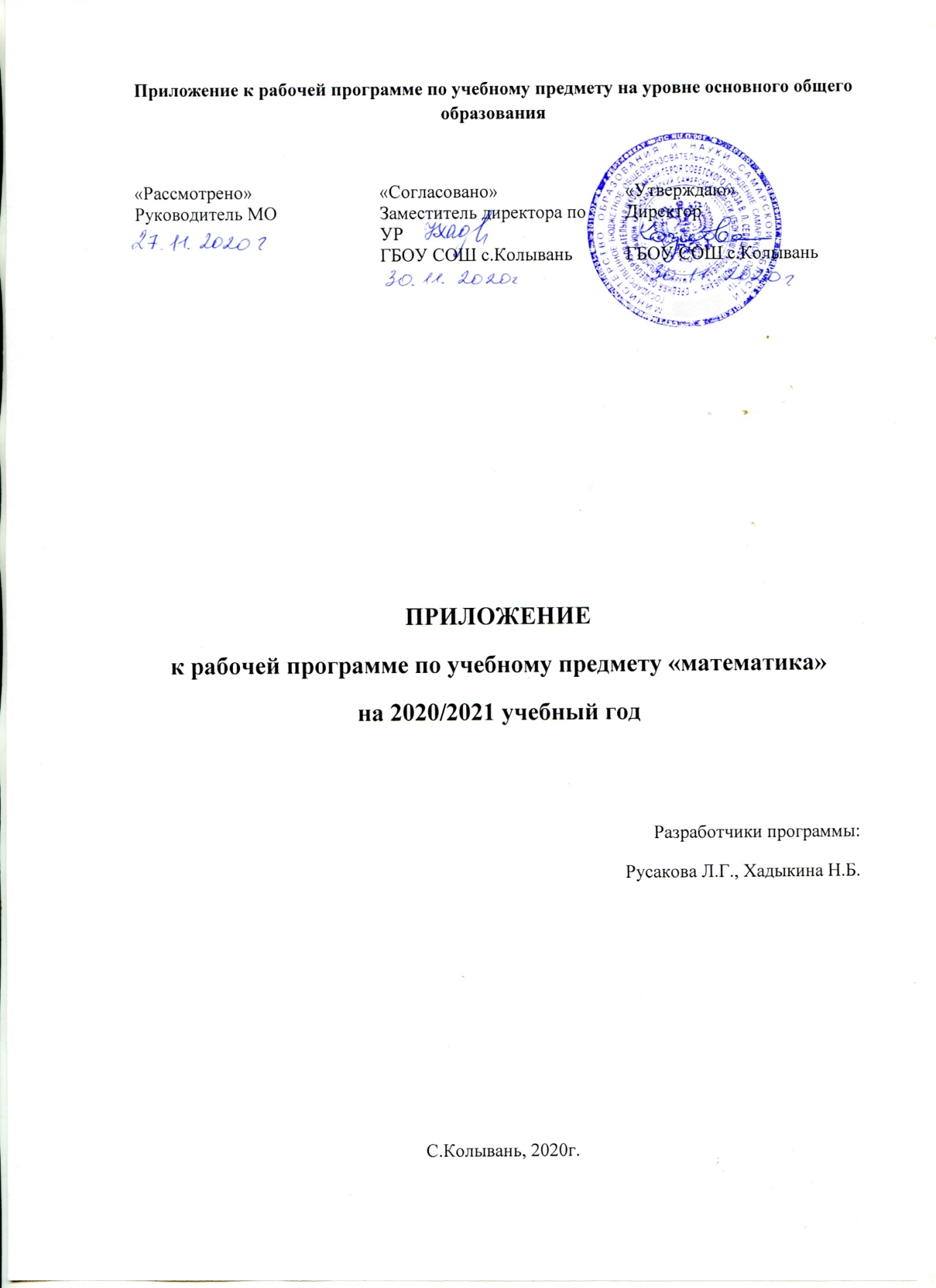 7 классI. Пояснительная запискаИзменения в рабочую программу по предмету «Математика» для 7 класса  внесены на основании  анализа результатов ВПР по предмету, проведенной в сентябре 2020 года. Изменения направлены на формирование и развитие несформированных умений, видов деятельности, характеризующих достижение планируемых результатов освоения основной образовательной программы.Планируемые результаты освоения учебного предмета «Математика»Развитие представлений о числе и числовых системах от натуральных до действительных чисел. Решать задачи на нахождение части числа и числа по его части.Развитие представлений о числе и числовых системах от натуральных до действительных чисел. Сравнивать рациональные числа / упорядочивать числа, записанные в виде обыкновенных дробей, десятичных дробей.Овладение навыками письменных вычислений. Использовать свойства чисел и правила действий с рациональными числами при выполнении вычислений / выполнять вычисления, в том числе с использованием приемов рациональных вычислений.Умение применять изученные понятия, результаты, методы для решения задач практического характера и задач их смежных дисциплин. Решать задачи на покупки, находить процент от числа, число по проценту от него, находить процентное отношение двух чисел, находить процентное снижение или процентное повышение величины.Умение проводить логические обоснования, доказательства математических утверждений. Решать простые и сложные задачи разных типов, а также задачи повышенной трудностиКАЛЕНДАРНО-тематическое планирование8 классI. Пояснительная запискаИзменения в рабочую программу по предмету «Математика» для 8 класса  внесены на основании  анализа результатов ВПР по предмету, проведенной в сентябре 2020 года. Изменения направлены на формирование и развитие несформированных умений, видов деятельности, характеризующих достижение планируемых результатов освоения основной образовательной программы.Планируемые результаты освоения учебного предмета «Математика»1. Развитие представлений о числе и числовых системах от натуральных до действительных чисел. Оперировать на базовом уровне понятиями «обыкновенная дробь», «смешанное число», «десятичная дробь»2. Умение извлекать информацию, представленную в таблицах, на диаграммах, графиках. Читать информацию, представленную в виде таблицы, диаграммы, графика / извлекать, интерпретировать информацию, представленную в таблицах и на диаграммах, отражающую свойства и характеристики реальных процессов и явлений.3. Умение применять изученные понятия, результаты, методы для решения задач практического характера и задач их смежных дисциплин. Записывать числовые значения реальных величин с использованием разных систем измерения4. Решать задачи на покупки; находить процент от числа, число по проценту от него, процентное отношение двух чисел, процентное снижение или процентное повышение величины 5. Овладение системой функциональных понятий, развитие умения использовать функционально-графические представления. Строить график линейной функции. 6. Овладение приёмами решения уравнений, систем уравнений. Оперировать на базовом уровне понятиями «уравнение», «корень уравнения»; решать системы несложных линейных уравнений / решать линейные уравнения и уравнения, сводимые к линейным, с помощью тождественных преобразований.7. Выполнять несложные преобразования выражений: раскрывать скобки, приводить подобные слагаемые, использовать формулы сокращённого умножения.8. Овладение геометрическим языком, формирование систематических знаний о плоских фигурах и их свойствах, использование геометрических понятий и теорем. Оперировать на базовом уровне понятиями геометрических фигур; извлекать информацию о геометрических фигурах, представленную на чертежах в явном виде / применять геометрические факты для решения задач, в том числе предполагающих несколько шагов решения.   КАЛЕНДАРНО-тематическое планированиеТема урокаКол-во часовФорма организацииОсновные виды учебной деятельности учащихсяСроки проведенияСроки проведенияТема урокаКол-во часовФорма организацииОсновные виды учебной деятельности учащихсяПо плануПо фактуРазвитие представлений о числе и числовых системах от натуральных до действительных чисел1УрокРешать задачи на нахождение части числа и числа по его части.09.12.20Развитие представлений о числе и числовых системах от натуральных до действительных чисел1УрокСравнивать рациональные числа / упорядочивать числа, записанные в виде обыкновенных дробей, десятичных дробей.16.12.20 Овладение навыками письменных вычислений1УрокИспользовать свойства чисел и правила действий с рациональными числами при выполнении вычислений / выполнять вычисления, в том числе с использованием приемов рациональных вычислений.18.12.20Умение применять изученные понятия, результаты, методы для решения задач практического характера и задач их смежных дисциплин1УрокРешать задачи на покупки, находить процент от числа, число по проценту от него, находить процентное отношение двух чисел, находить процентное снижение или процентное повышение величины.23.12.20Умение проводить логические обоснования, доказательства математических утверждений1УрокРешать простые и сложные задачи разных типов, а также задачи повышенной трудности20.01.21Контрольная работа по заданиям ВПР.1Урок29.01.21 Тема урокаКол-во часовФорма организацииОсновные виды учебной деятельности учащихсяСроки проведенияСроки проведенияДомашнее задание Тема урокаКол-во часовФорма организацииОсновные виды учебной деятельности учащихсяПо плануПо фактуДомашнее заданиеТождественные преобразования рациональных выражений1УрокПрименять основное свойство рациональной дроби для сокращения и преобразования дробей. Приводить дроби к новому (общему) знаменателю. Находить сумму, разность, произведение и частное дробей. Выполнять тождественные преобразования рациональных выражений.02.12.20№189Рациональные уравнения1УрокРешать уравнения, системы уравнений. Оперировать на базовом уровне понятиями «уравнение», «корень уравнения»; решать системы несложных линейных уравнений / решать линейные уравнения и уравнения, сводимые к линейным, с помощью тождественных преобразований.07.12.20№201,216Вписанные и описанные четырёхугольники1УрокФормулировать:определения: параллелограмма, высоты параллелограмма; прямоугольника, ромба, квадрата; средней линии треугольника; трапеции, высоты трапеции, средней линии трапеции; центрального угла окружности, вписанного угла окружности; вписанного и описанного четырёхугольника;свойства: параллелограмма, прямоугольника, ромба, квадрата, средних линий треугольника и трапеции, вписанного угла, вписанного и описанного четырёхугольника. Применять изученные определения, свойства и признаки к решению задач.10.12.20№364Функция и её график2УрокВыполнять построение и чтение графика функции   и y=kx+b  17.12.2022.12.20№308№332Контрольная работа по заданиям ВПР.1Урок25.12.20